新北市政府警察局各項為民服務項目刑事案件報案「單一窗口」民眾報案無論發生地為本轄或他轄除可透過110電話報案外，並可就近到警察機關報案，各警察機關均會受理；本局已要求所屬員警熱心受（處）理民眾報案，澈底杜絕匿報刑案。各警察機關受理刑案時將開具「受（處）理案件證明單」交報案人收執，民眾亦可於報案2日後上網查詢（網址：http：//www.npa.gov.tw），如查無報案紀錄，可以書信或至內政部警政署網站中直接連結至內政部警政署刑事警察局之民眾留言信箱檢舉。（網址：http：//www.cib.gov.tw）110配合地理資訊系統集中報案本局勤務指揮中心自88年10月成立地理資訊建構系統，將全市 29行政區全部納入，市民如需報案請求警方協助，可直接撥打110由警察局專人為您服務。＊承辦單位：新北市政府警察局勤務指揮中心＊地	址：新北市板橋區府中路32號＊電	   話：(02)2966-0251、(02)2966-0252、(02)2966-0253＊瘖啞人簡訊報案專線：0911-510105＊網路報案網址https://web110s.ntpd.gov.tw掃黑報案專線＊ 電話：（02）8024-3033＊ 傳真：（02）8221-7659＊ 地址：新北市中和區民安街176號網址：http://www.ntpd.gov.tw電子郵件信箱：tcp2162@ntpd.gov.tw民眾舉家外出，警察加強住宅巡邏勤務在您出國或外出、訪友或僅留老弱婦孺在家時，旅途中仍不免擔心家中遭竊（或住宅安全），為保障您居家安寧，防止宵小行竊，本市民眾事前可透過 110 報案電話、各分局勤務指揮中心電話系統或直接向各分駐（派出）所提出申請，我們將派員密集巡邏、查察，保護您住家安全，讓您能安心外出遊玩。＊承辦單位：新北市政府警察局行政科＊地	址：新北市板橋區府中路32號＊電	話：（02）8072-5454轉2678機動派出所服務項目在各分局轄內觀光景點、重要路段、人潮聚集處、市府舉辦活動地點、指定地區及其他有治安、交通及為民服務需求之地區（點），運用組合警力機動編組，冠以「機動派出所」名稱，執行巡邏、守望、交通疏導各項警察勤務，迅速、有效淨化治安、交通熱點，主動接觸民眾，提供優質服務與關懷，建立良好警察形象，提升為民服務品質。承辦單位：新北市政府警察局行政科＊地	址：新北市板橋區府中路32號＊電	話：（02）8072-5454轉4325婦幼安全服務項目「遠親不如近鄰」－「任何暴力絕不會因為您的忍耐或姑息而中止，因為它是一個循環」，請多多發揮「愛管閒事」的精神，發現周遭疑有家庭暴力、性侵害及兒童受虐案件受暴(害)跡象或可疑人、事、物時，立即向警方報案。家庭暴力絕非家務事，它是一種犯罪行為，任何人都有通報並制止暴力循環發生之責任，請相信~您的協助是終止婦幼受暴的最有力後盾！＊ 報案專線：110＊ 全國保護專線：113＊ 承辦單位：新北市政府警察局婦幼警察隊＊ 地	址：新北市中和區中正路1167號8樓＊ 電	話：（02）2228-6033轉8申請「警察刑事紀錄證明」服務項目 服務時間為週一至週五上午8時30分至下午5 時止(中午不休息)。（每週三【國定例假日除外】延長服務時間至下午8時）    ＊服務說明：依民眾之申請，由本局查核司法或軍法機關判決確定、執行之刑事案件資料後核發證明。    ＊申請對象：現在或曾在臺灣地區設有戶籍或有居留、停留紀錄之人民。＊主辦單位：新北市政府警察局外事科 ＊地 址：新北市板橋區府中路32號＊電	話：（02）8072-5454 分機 4095、4096＊傳 真：（02）2272-7822 ＊E－mail：tcp2122@ntpd.gov.tw捌、騎警隊服務項目：        本局騎警隊自92年4月19日成軍，目前平日下午3至5時於板橋新板特區、假日上午9時至11時及下午3時至5時在淡水漁人碼頭、八里左岸公園、板橋新板特區及鶯歌陶瓷老街（或新店碧潭東岸）等景點服勤，只要天候許可，均可目睹騎警隊員英姿，其主要工作項目如下：一、預防犯罪：以巡邏方式，執行針對可疑人、地、事、物實施查 察及盤詰，防止各類刑案發生。二、處理事故：受命或直接處理違反社會秩序維護法事件及刑事等案件。三、維持秩序：有關違反道路交通管理處罰條例及安寧秩序、善良風俗之勸導（阻）禁（制）止、取締等。 四、安全維護：隊員藉由在馬背上居高臨下之優勢及機動性，克服地形之障礙，於假日人潮眾多之際，在各景點園區內執行犯罪預防之任務，以保障民眾財物、車輛之安全。五、為民服務：接受民眾詢問、口頭報案、排解糾紛與為民服務等事項。＊承辦單位：新北市政府警察局行政科＊地	址：新北市板橋區府中路32號＊電	話：（02）8072-5454轉4278交通服務項目：什麼是路霸？如何檢舉路霸?    商家將商品放置騎樓，攤販將攤車(架)及車行將待修、待售車輛占據車道、人行道等道路範圍；另民眾擺放各式障礙物於道路，違規占用作為停車空間或為私用，導致市容凌亂、影響交通安全，諸如此類統稱為路霸。您可利用下列方法通知我們處理：（一）向警察局110報案系統報案或通知派出所員警前來處理。    （二）以書面或電話聯繫警察局交通警察大隊（電話：22255999轉 9）或免付費專線 0800-261-077檢舉。    （三）請至新北市政府（http://www.ntpc.gov.tw）、新北市政府警察局（http://www.police.ntpc.gov.tw）以及新北市政府警察局交通警察大隊（https://www.traffic.police.ntpc.gov.tw)利用網路反映。交通違規便民服務網：    本局建置「交通違規便民服務網」，本項便民服務措施係以在新北市內道路上經民眾由本局交通違規檢舉系統檢舉及固定式照相桿(闖紅燈及超速舉發)之案件為主，使車主能即時實質改善，避免遭重複舉發，並增加違規照片查詢服務，提供調閱3年內本局各單位以科學儀器採證逕行舉發及民眾檢舉之案件採證照片，本項服務除透過媒體及社區治安座談會宣導外，並於舉發通知單上印製QRCODE條碼供民眾即時掃描申請。(交通違規便民服務網：https://trspweb.ntpd.gov.tw/#/)「LINE給警察@新北」APP程式：    本局於「LINE給警察@新北」APP程式新增「輕微車禍處理5原則」操作流程，於民眾發生輕微A3事故，車輛尚能移動時，能即時提供其相關處置方法，藉以降低二次車禍風險，減輕人員傷亡。(自109年5月起上線試辦，至111年6月已有1萬492人次加入該群組使用。)(申請方法：輸入官方帳號ID：@ipolice)毒品罰鍰提供多元繳款方式：自106年8月1日起，新北市政府警察局開立之違反毒品危害防制條例案件處分書，改採多元繳款方式，憑「繳費通知單」可於繳納期限內至四大便利超商繳納罰鍰，方便又省時。繳費管道如下：(ㄧ)四大超商(統一、全家、萊爾富、OK)代收繳款。(二)使用ATM自動櫃員機繳款。(三)網路銀行繳款。(四)臺灣銀行臨櫃繳款。(五)郵局臨櫃繳款。 將不再提供至新北市政府警察局以現金臨櫃繳納，請民眾多加留意。相關聯絡資訊：(ㄧ)承辦單位:新北市政府警察局毒品查緝溯源中心。(二)地址:新北市中和區民安街176號。(三)電話:02-80243033轉5831。拾得手機協尋失主：本局自106年8月起，一改以往僅能就其手機序號、聯絡人資訊或隨附之個人物品協尋失主之方式，特針對設有螢幕鎖且不能查詢手機序號之拾得手機案件，運用警方報案系統之特性，反查該拾得遺失手機之號碼，提高認領率，如民眾接獲警方或電信業者來電通知，請親洽或親至受理拾得 手機之警察機關確認及領回。相關聯絡資訊：(ㄧ)承辦單位：新北市政府警察局刑事警察大隊。(二)地址：新北市中和區民安街176號(三)電話：(02)8024-3033轉5860。警察局及所屬分局勤務指揮中心地址及電話交通警察大隊各拖吊場地址及電話各項人民申請案件須知附表1槍砲彈藥購置使用申請書購置目的此	致內	政  部申請人：地	址：國民身分證統一編號：中	華      民      國      年     月      日附註一、依據「槍砲彈藥刀械許可及管理辦法」第 21 一條規定：人民或團體因紀念、裝飾、健身表演練習或正當休閒娛樂之用，得申請持有刀械。但人民或團體負責人有第八條各款情形之一者，不予許可：（一）未滿二十歲者。（二）受判處有期徒刑以上之行，經確定者。（三）受監護或輔助宣告，尚未徹銷者。 二、申請持有刀械，應檢附下列文件：（一）申請書。（二）申請人國民身分證影本或人民團體立案證書影本。（三）刀械彩色圖例 1 式 6 份。（四）委託公司（工廠）製造或進口者，附該公司（工廠）加蓋圖章及負責 人章之工廠登記證或公司執照影本各 1 份。三、刀械由國外進口者，並備具貨品進口同意書申請書第一聯、第二聯；承受販賣（轉讓、出租、出借）者，並檢附原持有人售（轉、租、借）讓書等文件。四、刀械於進口或購置持有之翌日起七日內，應持向戶籍所在地或主事務所所在地之直轄市、縣（市）警察局申請查驗及核發許可證。 五、申請人為團體者，除查填其團體名稱及主事務所地址外，並就其負責人之姓名、性別、職業、出生日期、國民身分證統一編號及戶籍地址，逐欄查填。附表 5申請集會、遊行（負責人、代理人、糾察員）身分證影印本粘貼表附表 6○○○君申請集會（遊行）場地同意書本人○○○同意將所保管之新北市立體育場自  年  月日	時  分至  年  月  日  時  分止，借予○○○使用，恐口說無憑，特立此據。此致新北市政府警察局場地所有（負責）人： 身分證統一編號： 住址： 聯絡電話：中 華 民 國	年	月	日附表 7申 請 （  核 定 ）  遊 行 糾 察 員 名 冊附表 8新北市政府警察局申請（核定）「    」遊行路線圖北↑圖例：起點	◎終點	□遊行路線 →附表 9附表 10新北市計程車駕駛人執業登記證申請書附表 11新北市計程車駕駛人執業登記證異動記錄附表 12新北市計程車駕駛人執業登記證異動暨換、補證申請書附註：一、本申請書雙線以上由申報（請）人依本身異動項目部分或換補證部分填寫(民)警交通 05- (民)表二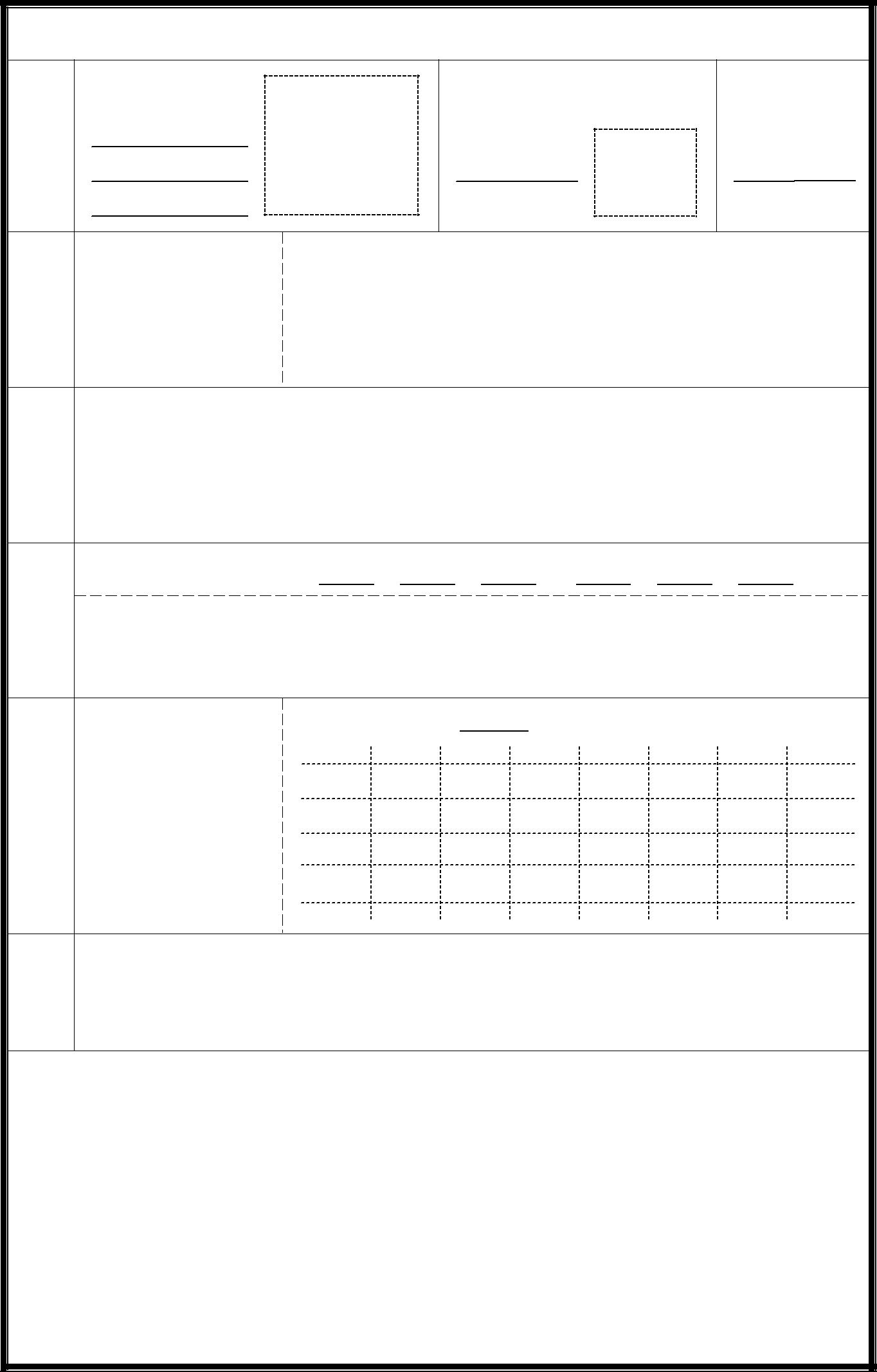 附表 14編號：道路交通事故資料申請書發	生  時  間     年   月   日    時    分備註   申請或取件時請攜帶身分證正本、印章。承辦人：	主管：	（單位戳章）本表可印製 1 式 2 聯，一份申請人收執，另ㄧ份交案卷保存單位辦理(分局或審核小組)。附表 15籌設當舖業申請書申	請   書受文者：新北市政府主旨：本人依當舖業法等相關規定，籌設	當舖，檢附申請      書 1 份，請准予核發當舖業籌設同意書。申請人：	（加蓋私章）聯絡人：聯絡電話：傳真電話：電話：備註：申請書附件一、公司或商號名稱：須檢附申請設立登記預查名稱申請表影本。二、負責人：須檢附負責人無當舖業法第 5 條第 4 款、第 5 款規定情形之切結書、國民身 分證影本及相關資料名冊。三、營業場所及庫房：須檢附租賃契約影本（該場所、庫房為籌設後之當舖業所有者，得免附）、使用執照或合法使用證明影本及向轄區工務機關申請得登記為營業處所之證明文件。四、安全設備：須檢附營業處所及庫房設備圖說。 五、責任保險、資本額：須附申請人取得籌設許可後，將依申請書記載有關責任保險及資                        本額事項辦理之切結書。附表 17切	結     書本人為	當鋪之負責人，該當鋪位於新北市，本人擔任負責人之前，並未有當鋪業法第 5 條第 4 項、第 5 項及第 6 項之情事，若有切結不實，願負法律責任。立切結書人：負責人：身分證統一編號： 中 華 民 國 年 月 日當鋪業法部分條文如左：第5條：有下列情事之一者，不得充當當鋪業之負責人，其已充任者，當然解任，並由主管機關通知商業或公司主管機關，廢止其負責人登記：一、 曾犯組織犯罪防制條例之罪，經有罪判決確定者。二、曾犯貪污治罪條例、洗錢防制法規定之罪，竊盜罪、搶奪罪、 強盜罪、擄人勒贖罪、贓物罪、詐欺罪、背信罪、侵占罪或重 利罪，經有罪判決確定，尚未執行，執行未完畢或執行完畢未 滿五年者。三、依檢肅流氓條例經裁定感訓處分確定，尚未執行，執行未畢或 執行完畢未滿五年者。四、受破產宣告，尚未復權者。五、使用票據經拒絕往來尚未期滿者。六、曾為當鋪業之負責人，因其經營之當鋪業違反第 28 條規定被廢 止許可者。附表 18當舖業換發或補發新許可證申請書申	請   書受文者：新北市政府主旨：本當舖依當舖業法	規定，申請換發（補發）新許可證，謹檢附	等資料各 1 份，請准予核發。當舖名稱：	當舖負責人：	（蓋印鑑章）聯絡人：營業地址：聯絡電話：傳真電話：附表 19當舖業停業申請書格式申	請   書受文者：新北市政府主旨：本當舖申請停業	日（自    年    月    日至年	月    日），請  核准。說明：本當舖業將於停業前 5 日告知尚未取贖質當物之持當人，且停業期間不予計收利息，檢附本當舖收當尚未經取贖質當物登記簿 1 份。當舖名稱：	當舖負責人：	（印鑑章）聯絡人：營業地址：聯絡電話：傳真電話：月	日停業。當舖名稱：	當舖負責人：	（印鑑章）聯絡人：營業地址：聯絡電話：傳真電話：附表 21當舖業勘驗申請書格式申	請   書受文者：新北市政府附件：如說明主旨：本人依當舖業法等相關規定，完成籌設	當舖，請      勘驗並准予核發當舖業許可證。說明：一、依據貴府	年    月    日	字第	號籌設同意書辦理。二、經就下列事項籌設完成並附有關資料，請勘驗。（一）依當舖業設備基準訯置營業場所及庫房，並檢附照片及設備簡要圖說。（二）辦理責任保險，並檢附向財政部核准之保險公司投保責任保險單影本。（三）檢附資本額新臺幣	萬元之會計師簽證及存款證明本。申請人：	（加蓋私章）聯絡人：聯絡電話：傳真電話：附表 22申	請   書受文者：新北市政府主旨：本當舖依當舖業法等相關規定，申請變更負責人（名稱、營      業所在地、庫房所在地或安全設備、資本額），謹檢附       等資料各乙份，請准予核發變更許可。當舖名稱：當舖負責人：         （印鑑章）聯絡人：營業地址：聯絡電話：傳真電話：新北市政府辦理當舖業申請籌設核發同意書作業要點一、新北市政府（以下簡稱本府）為執行當舖業法（以下簡稱本法）與當 舖業申  請籌設勘驗及設立許可辦法（以下簡稱本辦法）規定，使辦理當舖業申請籌設之審核及抽籤事宜有所依循，特訂定本要點。二、本要點之主管機關為本府，執行機關為本府警察局（以下簡稱本局）。三、新設當舖業之核准籌設家數，自中華民國（以下同）九十年六月八日本法施行後，依本府民政局統計至同年六月三十日之新北市人口數起算，累計至每月月底，第一年每增加三萬人籌設一家，第二年起每增加二萬人籌設一家。第一年增加人口數未達籌設基準者，得併入第二年計算。四、本局於達到前點規定人口數之次月，應為受理申請籌設當舖業之公告，並自公告之日起十五日內受理申請籌設。五、具有行為能力且無本法第五條規定情事者之中華民國國民（以下簡稱申請人），於依本法第四條及本辦法第三條規定，檢附籌設當舖業申請書及相關文件後，得向本局提出申請籌設當舖業。    同一申請人以申請一營業所在地為限。六、申請人有下列情事之一者，本局得駁回其申請： （一）同一申請人以不同營業所在地，同時提出申請。 （二）同一申請人以不同營業所在地，先後提出申請，屬後提出之申請（郵寄方式以郵戳為憑）。（三）不同申請人以同一營業所在地，同時提出申請。 （四）不同申請人以同一營業所在地，先後提出申請，非屬該營業所在地所有權人或屬後提出之申請人（郵寄方式以郵戳為憑）。（五）申請相關文件或資料，經本局通知限期補正，屆期不補正或補正後仍不符規定。七、本局審查後辦理公開抽籤，訂定抽籤日期，通知符合第五點規定之申請人到場，並邀請本市當舖商業同業公會派員到場見證，由現場人士推派一人代表抽籤（籤內載明申請人姓名及身分證統一編號），中籤者應立即核對身分並拍照存證，依規定發給籌設同意書；未中籤者不再另行通知，所附申請書及相關文件不予退還。八、取得籌設同意書者，應於六個月內依規定籌設完成，並檢附相關文件向本局申請勘驗，經勘驗合格，核發當舖業許可證；經勘驗不合格得補正者，限期命其補正，逾期未能補正者，廢止籌設同意書，並依第四點規定重新公告受理申請籌設。附表 23新北市政府警察局當舖業設立所在地現場勘查紀錄表附表 24新北市政府辦理當舖業申請籌設及變更許可作業程序一、依據： 1.當舖業法;2.當舖業申請籌設勘驗及設立許可辦法。二、流程：流	程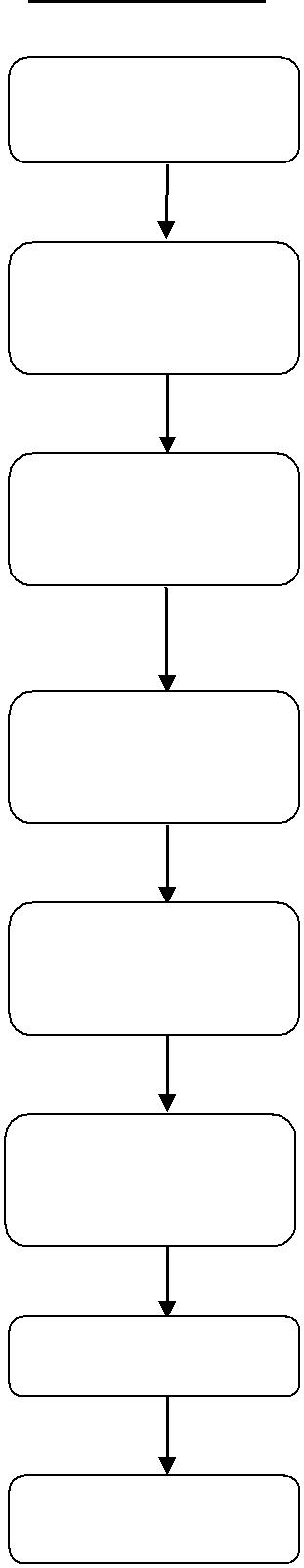 受 理 / 收 文承 辦 單 位 文 件 審 查依 法 會 請 相 關 單 位 審 查辦理現場勘驗 設 備 及 審 核現場勘驗符合 規 定函 送 各 機 關 及 申 請 人繳	費結 案  /  列 管權 責 人 員警察局收發室刑 警 大 隊消	防   局刑 警 大 隊刑  警  大  隊刑 警 大 隊刑 警 大 隊刑 警 大 隊作	業    內    容受理/收文程序：申請人或受委託人檢附 申請書及相關證件，向主管機關申請籌設或各項變更登記。分辦程序： 上述案件應掛號分文， 由警察局收發室按性質 分文各相關單位。簽辦程序：（一）承辦單位審查申請人 所檢附申請書及相關 證件，文件符合者由 承辦單位派員現場勘 驗；文件不符者予以 退件。（二）由承辦單位派員現場 勘驗，並會請消防局 審查消防設備。結案程序： 承辦單位將彙辦結果陳 請批示，符合規定通知繳 納規費後核發許可證 照，不符規定者予以退 件。單位電話分局地址警察局
勤務指揮中心（02）2966-0251
（02）2966-0252
（02）2966-0253新北市板橋區府中路32號刑事警察大隊（02）8024-3033新北市中和區民安街176號交通警察大隊（02）2225-5999新北市中和區中正路1167號(警察勤務大樓4樓)保安警察大隊（02）2225-2620（02）2225-2697新北市中和區中正路1167號(警察勤務大樓2樓)婦幼警察隊（02）2228-6033新北市中和區中正路1167號(警察勤務大樓8樓)少年警察隊（02）2266-5750
（02）2266-5710新北市土城區和平路22號5樓板橋分局(02)2969-9512 (02)2968-1800新北市板橋區文化路1段52號海山分局(02)2964-0322 (02)2964-0323新北市板橋區漢生東路195號三重分局(02)8981-8900新北市三重區重新路三段147號2樓新莊分局(02)2992-4034(02)2276-6297新北市新莊區里中正路150號中和分局(02)2249-8950(02)2245-6227新北市中和區圓通路30號永和分局(02)2921-3119(02)2921-3887新北市永和區竹林路198號新店分局(02)2911-1170新北市新店區北新路1段86號蘆洲分局(02)2281-0555新北市蘆洲區三民路609號土城分局(02)2266-5929(02)2266-5937新北市土城區和平路22號樹林分局(02)2681-2101(02)2681-2102新北市樹林區保安街1段283號三峽分局(02)2673-8531(02)2671-1796新北市三峽區中正路1段48號淡水分局(02)2621-2069(02)2622-4330新北市淡水區中正路229號汐止分局(02)2641-2610(02)2641-2642新北市汐止區大同路二段459號金山分局(02)2498-6532(02)2498-6544新北市金山區民生路65號瑞芳分局(02)2406-2602(02)2406-2603新北市瑞芳區明燈路3段25號林口分局(02)2606-9345新北市林口區忠孝二路57號新北市政府警察局公有車輛違規拖吊保管場一覽表新北市政府警察局公有車輛違規拖吊保管場一覽表新北市政府警察局公有車輛違規拖吊保管場一覽表拖吊場名稱地址電話海山拖吊場新北市板橋區文化路二段654-10號（華江橋下）(02)2252-1684
(02)2252-1707海山拖吊場新北市板橋區文化路二段654-10號（華江橋下）(02)2252-1684
(02)2252-1707永和拖吊場新北市永和區保生路55-3號(02)8923-7016新莊拖吊場新北市新莊區中環路三段2號之1(02)2277-1021三重拖吊場新北市三重區中興北街186-1號(02)8512-1090
(02)8512-1990三重拖吊場新北市三重區中興北街186-1號(02)8512-1090
(02)8512-1990新店拖吊場新北市新店區安和路二段141號（安邦公園旁）(02)2211-0127淡水拖吊場新北市淡水區沙崙路129號(02)2805-7171汐止拖吊場新北市汐止區大同路一段515巷47弄30號之1(02)2643-0305樹林拖吊場新北市樹林區環漢路五段右轉四維路100公尺處(02)8685-5197林口拖吊場新北市林口區文化北路一段526巷2-1號(02)2600-2469新北市政府交通局逾期未領回拖吊車輛放置場新北市政府交通局逾期未領回拖吊車輛放置場新北市政府交通局逾期未領回拖吊車輛放置場土城逾放場新北市土城區青雲路 113 號(02)2274-2523樹林逾放場新北市樹林區樹新路 205-1 號(02)2685-5786蘆洲逾放場新北市蘆洲區長榮路 156-6 號(02)8286-6700新北市政府交通局租用民間拖吊場新北市政府交通局租用民間拖吊場新北市政府交通局租用民間拖吊場全洋拖吊場新北市中和區新民街 79號之1(02)2223-5667
(02)2223-5661全洋拖吊場新北市中和區新民街 79號之1(02)2223-5667
(02)2223-5661天成拖吊場新北市三重區五谷王北街68-1 號 (02)2278-1010 欣維盛拖吊場新北市鶯歌區鳳福路100號(02)8671-4973亞旺拖吊場新北市新店區寶橋路235巷18號(02)2910-8418華江拖吊場新北市板橋區民治街57巷32號之1(02)2258-1181誼通拖吊場新北市泰山區信華六街35之1號(02)8531-2611新凱拖吊場新北市淡水區沙崙路129號(02)2805-7171註1:各場服務時間:平常日7時至晚上24時。註1:各場服務時間:平常日7時至晚上24時。註1:各場服務時間:平常日7時至晚上24時。註2:拖吊時間：平日為早上7時至晚上21時，假日為早上8時至晚上21時。註2:拖吊時間：平日為早上7時至晚上21時，假日為早上8時至晚上21時。註2:拖吊時間：平日為早上7時至晚上21時，假日為早上8時至晚上21時。新北市政府警察局為民服務工作手冊（人民申請案件須知）新北市政府警察局為民服務工作手冊（人民申請案件須知）新北市政府警察局為民服務工作手冊（人民申請案件須知）新北市政府警察局為民服務工作手冊（人民申請案件須知）新北市政府警察局為民服務工作手冊（人民申請案件須知）新北市政府警察局為民服務工作手冊（人民申請案件須知）申請項目申請須知應附書表及文件承辦單位處理時限備考一、（一）魚槍、獵槍執照（二）刀械許可證二、集會遊行活動申請三、警察刑事紀錄證明申請四、計程車執業登記證申請五、計程車駕駛人執業登記證年度查驗六、計程車駕駛人異動申請七、計程車駕駛人執業登記證異動暨換、補證申請八、大貨車臨時通行證申辦九、交通事故初步分析研判表申請十、當舖業十一、汽機車 失竊證明（一）人民得購置使用魚槍，每人以二支為限，但有下列情形之一者，不得購置使用（1）未滿20歲（2）判處有期徒刑以上之刑，經確定者（3）受監護或輔助宣告，尚未撤銷。另原住民與漁民得申請製造、運輸持有自製獵槍或魚槍（二）人民或團體因紀念、裝飾、健身表演練習或正當休閒娛樂等原因，得申請持有刀械，但有上述情形之ㄧ者，不予許可１、由申請人檢附有關書表及證件，於舉辦活動6日前逕送承辦單位辦理。２、以舉辦活動處所轄區分局為申辦單位。３、活動場所跨越兩個警察分局以上之轄區者，以警察局為申辦單位。１、填寫申請書1份或網路、電話傳真申請。２、承辦人審核。１、親自攜帶身分證正本，職業駕照正本至本局交通警察大隊（中和區中正路1167號）辦理。２、檢具申請書、國民身分證、職業駕駛執照及相關證明文件、最近3個月內2吋相片2張，依計程車駕 駛人執業登 記管理辦法 規定向本局 洽辦。３、汽車駕駛人申辦執業登記證依本辦法第5條規定，執業前應先參加執業相關法令及執業地之地理環境等二科，測驗成績分別計算，各科成績均達 70分以上為 及格，測驗及格者，始得參加執業前講習，並於講習完畢後發給合格成績單。４、汽車駕駛人參加前項測驗／講習合格，檢附執業事業證明文件於六個月內辦妥執業登記後，始發給執業登記證。依計程車駕駛人執業登記管理辦法（以下簡稱本辦法）第11條規定，領有登記人自發證之日翌年起每年須依駕駛人出生日期前後一個月內檢同國民身分證、職業駕照與執業事實證明文件，如行照、受僱單、契約書（個人車行或合作社須附行照及執業登記證）辦理查驗。１、如執業事實有異動時依本辦法第9條規定，於15日檢同相關證明文件，向本局辦理異動申報，逾期依法罰。２、原合作社社員轉一般交通公司須附監理單位之退社證明，新車行執業證明、身分證、職業駕照及業登記證。３、個人車行及合作社繳銷，須附監理單位之繳銷證明，新車行執業 證明、身分證、職業駕照及執業登記證。４、個人車行及合作社繳銷期間暫不營業者，持監理單位之繳銷證明（合作社者須另繳執業事實證明 單），辦理 執業異動 申報。１、駕駛人登記證如有 破損、模糊不清、遺失，依計程 車駕駛人執業紀管理辦 法第10條規定，應即申 請補發。２、受理單位審核證件 後補發登記證。凡15公噸以上大貨車遇有特殊需要，需行駛本市其他禁行區域時，得向本局交通警察大隊及各轄區分局申請核發臨時通行證，依核准路線、期限通行。１、交通事故雙方當事人及利害關係人，於報案後，可申請交通事故初步分析研判表。２、受理單位審核案件後，辦理交通事故初步分析研判。依當舖業法規定，設立當舖業應填具申請書，送警察局書面審核並辦理勘查防盜、防竊消防設施，僅名稱或負責人異動，免會消防局。由當事人檢附有關證件影本1份，就近向分駐(派出)所辦理。（一）魚槍執照：檢附槍砲彈藥購置使用申請書及國民身分證影本至分局送審陳報警察局再向內政部申辦購置許可，後再檢附查驗核發證照申請書正本3份、已購置魚槍之廠商營業事業登記證、「魚槍查驗證」、交易來源證明（統一發票）、內政部許可購置通知書影本、申請人一吋照片3張、魚槍規費新臺幣60元、魚槍圖面一式3份。原住民自製獵(魚)槍、漁民自製魚槍執照：原住民（漁民）身分則須檢附申請持有自製申請書、未受監護或輔助宣告證明文件、前科素行資料、身分證與戶口名簿（漁民則須檢附漁船僱用契約書、安全訓練結業證書、漁船船員手冊）影印本。（二）刀械許可證應檢附「槍砲彈藥刀械許可及管理辦法」第二十二條規定文件如下：申請書、國民身分證（或人民團體立案證書）影本、刀械彩色圖例6份（並詳述刀械數量、用途、刀柄、刀刃長度及有無開刀等特徵）、相關辦理或製造公司（工廠）登記證明文件及營業登記證明文件正本或影本，若檢附影本者須加蓋公司（工廠）圖章與負責人章。１、申請書。２、有代理人者應附代理人同意書。３、糾察員名冊。４、申請（負責）人、代理人及糾察員身分證影本。５、集會應附集會處所所有人或管理人同意文件。６、遊行應附詳細路線表、圖。１、申請書。２、身分證明文件：(1)國人：身分證正、影本，或戶口名簿正、影本（正本驗畢退還），護照影本（有英文姓名之內頁，不須英譯本者免附），久居海外國人，可附護照影本及除戶之新式戶口名簿。(2)外國人：護照、居留證或足資證明身分證件正、影本（正本驗畢退還）。３、填妥姓名、地址之回郵掛號(需附28元以上之郵資)信封（自取者免附）４、證書費： (1)現金：每份新臺幣100元。 (2)匯票：每份新臺幣100元，戶名：新北市政府警察局外事科。 (3)自國外申請者，請附美金7元之現金(香港、澳門地區請附美金6元)。５、郵寄掛號申請者，僅限檢附新式戶口名簿１份（驗畢不退還）。收件處：22055新北市板橋區府中路32號，新北市政府警察局外事科收。申請方式：臨櫃、傳真、郵寄、網路1、臨櫃：請攜帶上述應備證件親自前往新北市政府警察局外事科（地址：新北市板橋區府中路32號），服務時間：每日早上8：30至17：00。另亦可於上班時間至各分局防治組辦理。（本局外事科服務中心每週三夜間服務至晚間20時止）2、傳真：請傳真申請書及身分證件至（02）22727822，請於傳真後來電（02）80725454#4095、4096確認接收情形。3、郵寄：請將申請書、新式戶口名簿（驗畢不退還），連同匯票及回郵信封（貼有掛號郵資）寄至：22055 新北市板橋區府中路32號，新北市府警察局外事科收。4、網路：http://www.npa.gov.tw，請於申請後第3天來電 (02)80725454#4095、4096確認可發證後，親自攜帶身分證或戶口名簿正、影本1份，至本局外事科繳費領取。工作天：１、警察局核發警察刑事紀錄證明申請，至外事科申請者，需要2個工作天；至各分局防治組申請者，需2.5個工作天，不含申請當日及例假日，例如星期一（17:00後申請者算明日件）申請者，於外事科申請者，星期三取件；於各分局防治組申請者，星期四取件。但曾涉案未結須向司法或軍法機關查詢者不在此限。２、請民眾於取件前，請先電洽（02）80725454#4095、4096洽詢證明書核發情形。1、申請書、國民身分證、職業駕駛執照及相關證明文件。2、最近3個月內2吋相片2張。3、申請辦理執業登記相關收費：（一）執業測驗（含講習）新臺幣300元；僅參加地理環境測驗者新臺幣100元。（二）在職講習新臺幣300元。（三）新領、補發、換發執業登記證及        副證者，每證新臺幣200元。1、身分證。2、職業駕照。3、執業事實證明文件（行照、受僱單、契約書）。4、執業登記證主證及副證。１、身分證、職業駕照、執業登記證。２、相關證明文件、監理單位之繳銷證明。３、個人車行及合作社社員申辦時請加帶行車執照。１、遺失換（補）申請書、報紙一份（登報作廢）或報案證明一份。２、國民身分證、職業駕照。３、個人車行及合作社社員申辦時請加帶行車執照。１、公司執照２、營利事業登記證３、行車執照影本（拖車使用證）４、工程合約書或訂購單５、棄土場同意書暨棄土流向證明６、其他（委託書）１、交通事故雙方當事人及利害關係人親自到事故處理單位申請或網路申請https://eacc-inv.ntpd.gov.tw/TcpAppWeb/或電洽新北市政府警察局交通警察大隊（電話 02-22255999分機4555）申請。２、領取時申請人應攜帶證件及印章，若請他人代領，應出具委託書。３、領取地點：交通警察大隊、各分局、各交通分隊、各分駐(派出)所均可領取。１、繳交原許可證照或公文正本。（新設申請依本局辦理當舖業發給籌設同意書執行程序辦理）２、內政部公告之當舖業異動、籌設申請書(詳如附表)。（附表均1式2份）３、新、舊任負責人身分證影本及無本法第五條第四款、第五款規定情形之切結書。4、申請公司或商號設立登記預查名稱申請表影本。5、買賣契約書、讓渡書暨切結書狀。6、營業場所及庫房之租賃契約影本（該場所、庫房為籌設後之當舖業所有者，得免附）、使用執照影本或合法使用證明影本及向轄區工務機關申請得登記為營業處所之證明文件。7、向保險公司投保責任險證明單及新臺幣150萬元以上資本額之證明單據。8、營業場所及庫房安全設備圖說暨營業處所、庫房照片。檢附有關證件（行照、過戶書、讓渡書、等任選一種）影本 1 份。本局保安科、各分局民防組與派出所本局保安科及各分局督察組外事科、各分局防治組交通警察大隊交通警察大隊交通警察大隊交通警察大隊１、跨越二個分局轄區以上向本局交通警察大隊申請。２、單一分局轄區則向該分局申請。交通警察大隊刑事警察大隊各分局分駐(派出)所派出所與分局受理案件申請，依一般公文流程辦理。警察局於收到申請書之翌日起十五日內辦畢或核復。隨到隨辦外事科受理工作天2天；各分局防治組工作天2.5 天（因案待查者不在此限）計程車執業登記證申請→處理時限→立即辦理立即辦理立即辦理立即辦理3日事故發生後(任何時間)即可申請，於受理申請後 30個日曆天核發收件審查辦理隨到隨辦槍砲彈藥購置使用申請書（附表1）、人民或團體持有刀械申請書（附表2）集會遊行申請書（附表3）、集會遊行申請代理人名冊（附表4）、申請集會遊行身分證影本黏貼表（附表5）、申請集會遊行場地同意書（附表6）、申請集會遊行糾察員名冊（附表7）、申請集會遊行路線圖（附表8）１、為保護民眾個人隱私，網路線上申辦、傳真及郵寄方式申請謝絕以郵件寄發之方式領件。請民眾親自攜帶相關身分證明文件至外事科進行補驗證件及繳費。２、若本人不克前來，請填具委託書，由受委託人代為領取。受委託人須攜帶之證件為：委託人與受委託人之身分證件（均為正本）、相關費用、委託書（委託人簽名蓋章）。３、警察刑事紀錄證明申請書（附表9）新北市計程車駕駛人執業登記證申請書（附表10）計程車駕駛人執業登記證異動紀錄（附表11）大貨車臨時通行證申請書（附表13）道路交通事故資料申請書（附表14）現已修正為有限制開放設立。（本市轄區每增加2萬人得增設1家）籌設當舖業申請書（附表15）（附表16）當鋪負責人切結書（附表17）當舖業換發或 補發新許可證申請書（附表18）當舖業停復）業申請書（附表19）（附表20）當舖業勘驗申請書（附表21）當舖業變更許可申請書（附表22）申請購置項目單位數量廠牌、程式規格、號碼備考國內商號：商號：商號：電話：購買商號：商號：商號：電話：購買地址：自行攜帶入境來源來源國外生 產 國 別委託他人攜帶入境受委託人：受委託人：國外生 產 國 別委託他人攜帶入境國民身分證統一編號：國民身分證統一編號：進口賣 方 國 家委託他人攜帶入境國民身分證統一編號：國民身分證統一編號：進口賣 方 國 家委託他人攜帶入境地址：地址：地址：地址：委託公司代理進口委託公司代理進口委託公司代理進口委託公司代理進口分駐(派出)所初核分駐(派出)所初核分駐(派出)所初核分駐(派出)所初核分局複核分局複核警察局核定審核附表 2附表 2附表 2申請年年年月日人民或團體持有刀械申請書人民或團體持有刀械申請書人民或團體持有刀械申請書人民或團體持有刀械申請書人民或團體持有刀械申請書人民或團體持有刀械申請書人民或團體持有刀械申請書人民或團體持有刀械申請書人民或團體持有刀械申請書人民或團體持有刀械申請書人民或團體持有刀械申請書人民或團體持有刀械申請書人民或團體持有刀械申請書人民或團體持有刀械申請書人民或團體持有刀械申請書人民或團體持有刀械申請書人民或團體持有刀械申請書日期年年年月日人民或團體持有刀械申請書人民或團體持有刀械申請書人民或團體持有刀械申請書人民或團體持有刀械申請書人民或團體持有刀械申請書人民或團體持有刀械申請書人民或團體持有刀械申請書人民或團體持有刀械申請書人民或團體持有刀械申請書人民或團體持有刀械申請書人民或團體持有刀械申請書人民或團體持有刀械申請書人民或團體持有刀械申請書人民或團體持有刀械申請書人民或團體持有刀械申請書人民或團體持有刀械申請書人民或團體持有刀械申請書日期申  請  人申  請  人申  請  人申  請  人簽章個人姓名姓名年年國民戶戶籍籍年年國民戶戶籍籍申名稱名稱出生出生身分地地址址請名稱名稱性別出生出生月月證統請團體性別日期日期月月證統人團體日期日期一編主 事 務主 事 務主 事 務主 事 務人團體負責人負責人日日一編主 事 務主 事 務主 事 務主 事 務負責人負責人日日號所 地 址所 地 址所 地 址所 地 址姓名姓名日日號所 地 址所 地 址所 地 址所 地 址姓名姓名刀柄刀柄約約公分公分公分紀念紀念同戶籍（主事務所）同戶籍（主事務所）同戶籍（主事務所）同戶籍（主事務所）長約約公分公分公分紀念紀念地址長地址刀刃刀刃約約公分公分公分裝飾裝飾放放刀械長約約公分公分公分用裝飾裝飾置置刀械數量把把規格規格長用置置名稱數量把把規格規格途處處處名稱數量把把規格規格途健身表演健身表演處處處名稱途健身表演健身表演處處處其他其他練習練習所所特徵特徵特徵特徵正當休閑正當休閑娛樂娛樂自他直轄市、縣（市）遷入自他直轄市、縣（市）遷入自他直轄市、縣（市）遷入自他直轄市、縣（市）遷入自他直轄市、縣（市）遷入自他直轄市、縣（市）遷入自他直轄市、縣（市）遷入自他直轄市、縣（市）遷入自他直轄市、縣（市）遷入自他直轄市、縣（市）遷入自他直轄市、縣（市）遷入自他直轄市、縣（市）遷入（原戶籍地址：（原戶籍地址：（原戶籍地址：（原戶籍地址：（原戶籍地址：（原戶籍地址：））本人自本人自本人自本人自購買進口購買進口購買進口購買進口購買進口購買進口購買進口委託他人自委託他人自委託他人自委託他人自購買進口（受委託人：購買進口（受委託人：購買進口（受委託人：購買進口（受委託人：購買進口（受委託人：購買進口（受委託人：購買進口（受委託人：購買進口（受委託人：購買進口（受委託人：購買進口（受委託人：、出生日期：、出生日期：、出生日期：、出生日期：、出生日期：、出生日期：年  月日、刀械戶籍地址：戶籍地址：戶籍地址：戶籍地址：刀械刀械委託委託委託委託公司自公司自公司自公司自購買代理進口（公司地址：購買代理進口（公司地址：購買代理進口（公司地址：購買代理進口（公司地址：購買代理進口（公司地址：購買代理進口（公司地址：購買代理進口（公司地址：購買代理進口（公司地址：購買代理進口（公司地址：購買代理進口（公司地址：購買代理進口（公司地址：購買代理進口（公司地址：）來源委託委託委託委託公司自公司自公司自公司自購買代理進口（公司地址：購買代理進口（公司地址：購買代理進口（公司地址：購買代理進口（公司地址：購買代理進口（公司地址：購買代理進口（公司地址：購買代理進口（公司地址：購買代理進口（公司地址：購買代理進口（公司地址：購買代理進口（公司地址：購買代理進口（公司地址：購買代理進口（公司地址：）來源委託委託委託委託公司（工廠）製造公司（工廠）製造公司（工廠）製造公司（工廠）製造公司（工廠）製造公司（工廠）製造公司（工廠）製造公司（工廠）製造公司（工廠）製造（公司或工廠地址：（公司或工廠地址：（公司或工廠地址：（公司或工廠地址：（公司或工廠地址：（公司或工廠地址：（公司或工廠地址：（公司或工廠地址：（公司或工廠地址：承受販賣（轉讓、出租、出借、原持有人死亡 ）（原持有人：承受販賣（轉讓、出租、出借、原持有人死亡 ）（原持有人：承受販賣（轉讓、出租、出借、原持有人死亡 ）（原持有人：承受販賣（轉讓、出租、出借、原持有人死亡 ）（原持有人：承受販賣（轉讓、出租、出借、原持有人死亡 ）（原持有人：承受販賣（轉讓、出租、出借、原持有人死亡 ）（原持有人：承受販賣（轉讓、出租、出借、原持有人死亡 ）（原持有人：承受販賣（轉讓、出租、出借、原持有人死亡 ）（原持有人：承受販賣（轉讓、出租、出借、原持有人死亡 ）（原持有人：承受販賣（轉讓、出租、出借、原持有人死亡 ）（原持有人：承受販賣（轉讓、出租、出借、原持有人死亡 ）（原持有人：承受販賣（轉讓、出租、出借、原持有人死亡 ）（原持有人：承受販賣（轉讓、出租、出借、原持有人死亡 ）（原持有人：承受販賣（轉讓、出租、出借、原持有人死亡 ）（原持有人：承受販賣（轉讓、出租、出借、原持有人死亡 ）（原持有人：承受販賣（轉讓、出租、出借、原持有人死亡 ）（原持有人：承受販賣（轉讓、出租、出借、原持有人死亡 ）（原持有人：承受販賣（轉讓、出租、出借、原持有人死亡 ）（原持有人：承受販賣（轉讓、出租、出借、原持有人死亡 ）（原持有人：承受販賣（轉讓、出租、出借、原持有人死亡 ）（原持有人：承受販賣（轉讓、出租、出借、原持有人死亡 ）（原持有人：承受販賣（轉讓、出租、出借、原持有人死亡 ）（原持有人：承受販賣（轉讓、出租、出借、原持有人死亡 ）（原持有人：承受販賣（轉讓、出租、出借、原持有人死亡 ）（原持有人：、戶籍地址：、戶籍地址：、戶籍地址：、戶籍地址：、戶籍地址：、戶籍地址：、許可證號碼：、許可證號碼：、許可證號碼：、許可證號碼：、許可證號碼：、許可證號碼：、許可證號碼：核發機關：核發機關：核發機關：核發機關：；承租︵借︶期間自年月日起至年月日止。；承租︵借︶期間自年月日起至年月日止。；承租︵借︶期間自年月日起至年月日止。；承租︵借︶期間自年月日起至年月日止。；承租︵借︶期間自年月日起至年月日止。；承租︵借︶期間自年月日起至年月日止。；承租︵借︶期間自年月日起至年月日止。；承租︵借︶期間自年月日起至年月日止。；承租︵借︶期間自年月日起至年月日止。；承租︵借︶期間自年月日起至年月日止。；承租︵借︶期間自年月日起至年月日止。；承租︵借︶期間自年月日起至年月日止。分 駐 （ 派 出 ） 所 初 核分 駐 （ 派 出 ） 所 初 核分 駐 （ 派 出 ） 所 初 核分 駐 （ 派 出 ） 所 初 核分 駐 （ 派 出 ） 所 初 核分 駐 （ 派 出 ） 所 初 核分 駐 （ 派 出 ） 所 初 核分局局複複核警 察 局 核 定 審 核警 察 局 核 定 審 核警 察 局 核 定 審 核警 察 局 核 定 審 核警 察 局 核 定 審 核警 察 局 核 定 審 核警 察 局 核 定 審 核警 察 局 核 定 審 核直 轄 市 、 縣 （ 市 ）直 轄 市 、 縣 （ 市 ）直 轄 市 、 縣 （ 市 ）直 轄 市 、 縣 （ 市 ）直 轄 市 、 縣 （ 市 ）直 轄 市 、 縣 （ 市 ）分 駐 （ 派 出 ） 所 初 核分 駐 （ 派 出 ） 所 初 核分 駐 （ 派 出 ） 所 初 核分 駐 （ 派 出 ） 所 初 核分 駐 （ 派 出 ） 所 初 核分 駐 （ 派 出 ） 所 初 核分 駐 （ 派 出 ） 所 初 核分局局複複核警 察 局 核 定 審 核警 察 局 核 定 審 核警 察 局 核 定 審 核警 察 局 核 定 審 核警 察 局 核 定 審 核警 察 局 核 定 審 核警 察 局 核 定 審 核警 察 局 核 定 審 核政政府核定定政政府核定定附表 3附表 3新北市政府警察局集會遊行申請書新北市政府警察局集會遊行申請書新北市政府警察局集會遊行申請書新北市政府警察局集會遊行申請書新北市政府警察局集會遊行申請書新北市政府警察局集會遊行申請書新北市政府警察局集會遊行申請書新北市政府警察局集會遊行申請書新北市政府警察局集會遊行申請書新北市政府警察局集會遊行申請書新北市政府警察局集會遊行申請書新北市政府警察局集會遊行申請書中華民國中華民國中華民國年年年月月月日日目  的集會集會集會集會集會集會方式方式方式起迄時間起迄時間起迄時間年  月  日年  月  日時  分至  時  分時  分至  時  分時  分至  時  分時  分至  時  分時  分至  時  分集會處所集會處所集會處所方式方式方式遊行遊行遊行起迄時間起迄時間起迄時間年  月  日年  月  日時  分至  時  分時  分至  時  分時  分至  時  分時  分至  時  分時  分至  時  分集會處所集會處所集會處所遊行遊行遊行遊行路線、集會、解散地點遊行路線、集會、解散地點遊行路線、集會、解散地點遊行路線、集會、解散地點遊行路線、集會、解散地點遊行路線、集會、解散地點遊行路線、集會、解散地點預定參加人數預定參加人數預定參加人數預定參加人數攜帶物品攜帶物品攜帶物品姓名姓名出生民國（前）民國（前）民國（前）年年月日日日職業職業職業職業負責人負責人男男身分證統一編號身分證統一編號身分證統一編號身分證統一編號身分證統一編號電話電話電話女女住居所住居所住居所姓名姓名出生民國（前）民國（前）民國（前）年年月日日日職業職業職業職業代理人代理人男男身分證統一編號身分證統一編號身分證統一編號身分證統一編號身分證統一編號電話電話電話女女住居所住居所住居所一、代理人，應附代理人同意書。一、代理人，應附代理人同意書。一、代理人，應附代理人同意書。一、代理人，應附代理人同意書。一、代理人，應附代理人同意書。一、代理人，應附代理人同意書。一、代理人，應附代理人同意書。一、代理人，應附代理人同意書。一、代理人，應附代理人同意書。一、代理人，應附代理人同意書。二、遊行應附遊行路線圖。二、遊行應附遊行路線圖。二、遊行應附遊行路線圖。二、遊行應附遊行路線圖。二、遊行應附遊行路線圖。二、遊行應附遊行路線圖。二、遊行應附遊行路線圖。二、遊行應附遊行路線圖。二、遊行應附遊行路線圖。二、遊行應附遊行路線圖。三、集會應附集會處所所有人或管理人同意文件。三、集會應附集會處所所有人或管理人同意文件。三、集會應附集會處所所有人或管理人同意文件。三、集會應附集會處所所有人或管理人同意文件。三、集會應附集會處所所有人或管理人同意文件。三、集會應附集會處所所有人或管理人同意文件。三、集會應附集會處所所有人或管理人同意文件。三、集會應附集會處所所有人或管理人同意文件。三、集會應附集會處所所有人或管理人同意文件。三、集會應附集會處所所有人或管理人同意文件。三、集會應附集會處所所有人或管理人同意文件。三、集會應附集會處所所有人或管理人同意文件。備  考備  考四、糾察員名冊如另紙。四、糾察員名冊如另紙。四、糾察員名冊如另紙。四、糾察員名冊如另紙。四、糾察員名冊如另紙。四、糾察員名冊如另紙。四、糾察員名冊如另紙。四、糾察員名冊如另紙。四、糾察員名冊如另紙。四、糾察員名冊如另紙。負責人簽章：負責人簽章：負責人簽章：負責人簽章：負責人簽章：負責人簽章：負責人簽章：負責人簽章：負責人簽章：備  考備  考四、糾察員名冊如另紙。四、糾察員名冊如另紙。四、糾察員名冊如另紙。四、糾察員名冊如另紙。四、糾察員名冊如另紙。四、糾察員名冊如另紙。四、糾察員名冊如另紙。四、糾察員名冊如另紙。四、糾察員名冊如另紙。四、糾察員名冊如另紙。五、應於集會或遊行六日前申請。五、應於集會或遊行六日前申請。五、應於集會或遊行六日前申請。五、應於集會或遊行六日前申請。五、應於集會或遊行六日前申請。五、應於集會或遊行六日前申請。五、應於集會或遊行六日前申請。五、應於集會或遊行六日前申請。五、應於集會或遊行六日前申請。五、應於集會或遊行六日前申請。附表 4代理人名冊姓名性別性別職業出生身分證統一住居所電話姓名職業身分證統一住居所電話姓名職業編號住居所電話姓名男女職業年月日編號住居所電話男女年月日編號男女年月日負責人(背面)負責人(正面)糾察人員(背面)糾察人員(正面)糾察人員(背面)糾察人員(正面)姓名性別職業出生身分證統一住居所電話姓名職業編號住居所電話姓名男女職業年月日編號住居所電話男女年月日編號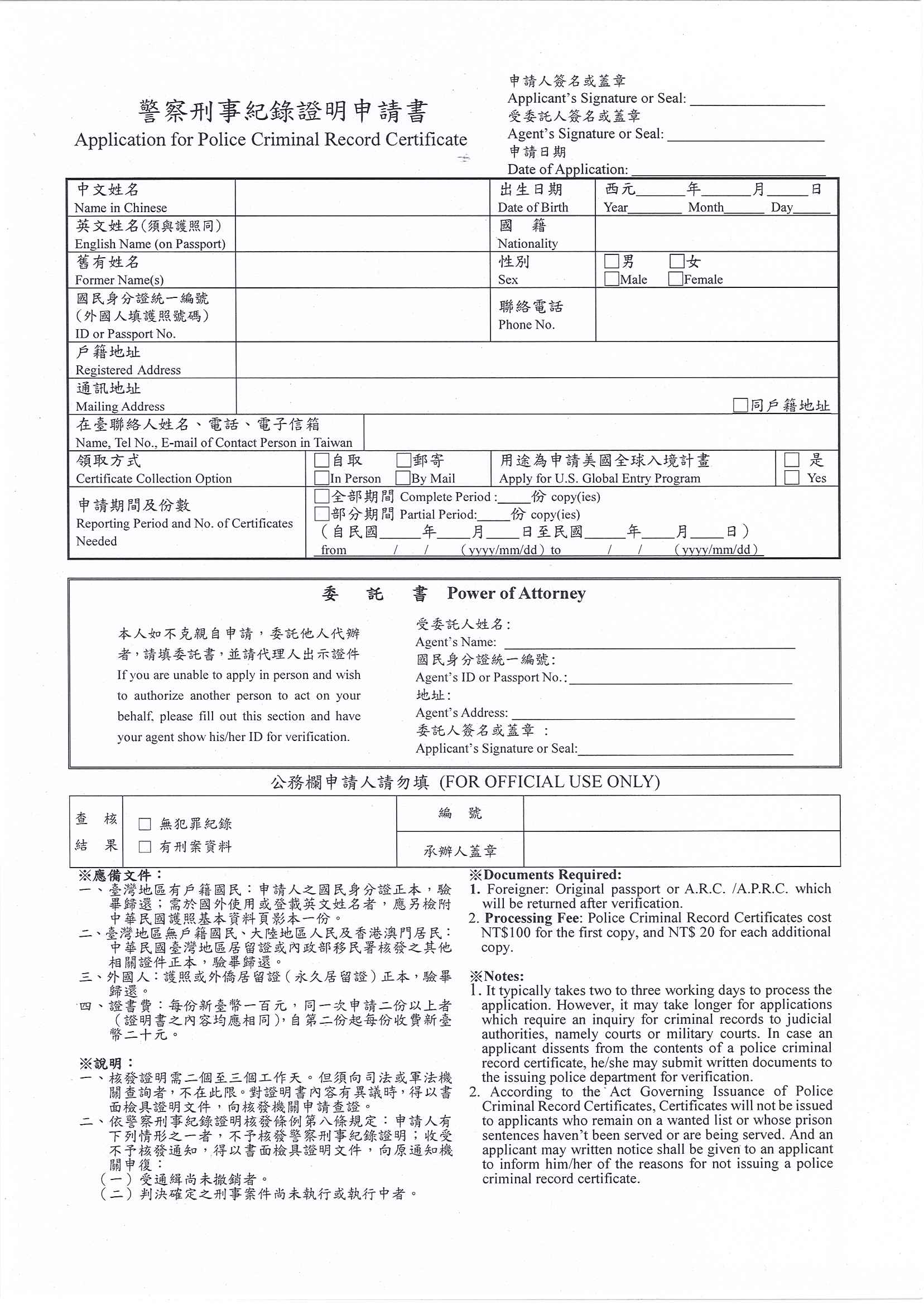 二一、、右 聘 現右 聘 現右 聘 現項 ） 職項 ） 職項 ） 職如。是如是有否不在實政願府負機法關律、責公任立。學校及公營事業機構員工（含約、姓名性別體 重體 重公斤公斤申申蓋出 生 日 期出 生 日 期年  月  日年  月  日年  月  日身高公 分公 分請請相相申相相申出生  地學歷人人章相相申出生  地學歷人人章片片請片片請身分證統一身分證統一片片請身分證統一身分證統一經歷（ 二 吋  ）（ 二 吋  ）（ 二 吋  ）人編號經歷（ 二 吋  ）（ 二 吋  ）（ 二 吋  ）人編號領駕照日期領駕照日期年  月  日年  月  日年  月  日申請日期申請日期地址測日期年   月   日年   月   日年   月   日承 辦 人承 辦 人核核定年年度度度查驗驗成績遷日期年月日入縣市  別登執 業 事 實執 業 事 實記記字號證字號證證領 證 日 期領 證 日 期年月日領 證 日 期領 證 日 期年月日領 證 日 期領 證 日 期年月日領 證 日 期領 證 日 期年月日受 僱 日 期受 僱 日 期年  月  日年  月  日年  月  日吊註銷原因吊註銷原因吊註銷原因備註附註：本申請書雙線以上由申請人填寫。附註：本申請書雙線以上由申請人填寫。附註：本申請書雙線以上由申請人填寫。附註：本申請書雙線以上由申請人填寫。附註：本申請書雙線以上由申請人填寫。附註：本申請書雙線以上由申請人填寫。附註：本申請書雙線以上由申請人填寫。日期地址電話執  業  事 實執  業  事 實執  業  事 實駕 駛車 號地址電電話日期備註經手人：經手人：經手人：駕駛人地址異動應繳驗身分證以憑註記。駕駛人地址異動應繳驗身分證以憑註記。駕駛人地址異動應繳驗身分證以憑註記。駕駛人地址異動應繳驗身分證以憑註記。申異項申異項姓姓姓名名出生日期身分證字號身分證字號公公蓋報動目報動目司司章報動目報動目地地地址址職業駕照執 業 事 實執 業 事 實司司章異異姓姓名出生日期出生日期出生日期出生日期年月日異異動動身分證統一身分證統一身分證統一身分證統一身分證統一職 業 駕 照職 業 駕 照職 業 駕 照職 業 駕 照動動編編號職 業 駕 照職 業 駕 照職 業 駕 照職 業 駕 照編編號內內內內地地址容容地地址容容容容執 業 事 實執 業 事 實執 業 事 實執 業 事 實執 業 事 實執 業 事 實執 業 事 實執 業 事 實執 業 事 實執 業 事 實申報報日日日期換換原 登 記 證原 登 記 證原 登 記 證原 登 記 證原 登 記 證執登字第執登字第執登字第執登字第執登字第號號號申蓋申蓋申蓋請請請補補姓姓名請請請相片人章人章人章相片登登地地址人章人章人章相片登登地地址人章人章人章（二吋）（二吋）（二吋）記記（二吋）（二吋）（二吋）記記原原因遺失遺失損壞（附原登記證）損壞（附原登記證）損壞（附原登記證）損壞（附原登記證）損壞（附原登記證）損壞（附原登記證）（二吋）（二吋）（二吋）記記原原因遺失遺失損壞（附原登記證）損壞（附原登記證）損壞（附原登記證）損壞（附原登記證）損壞（附原登記證）損壞（附原登記證）證證證證執 業 事 實執 業 事 實執 業 事 實執 業 事 實執 業 事 實駕駛車輛牌照駕駛車輛牌照駕駛車輛牌照駕駛車輛牌照駕駛車輛牌照換 （ 補 ） 日 期換 （ 補 ） 日 期換 （ 補 ） 日 期換 （ 補 ） 日 期年年年月月月月日簽填證審核核核定辦辦意見附表13新北市政府警察局新北市政府警察局新北市政府警察局大貨車臨時通行證申請書大貨車臨時通行證申請書大貨車臨時通行證申請書大貨車臨時通行證申請書大貨車臨時通行證申請書申公司行號名稱：負責人姓名：負責人姓名：聯絡電話：聯絡電話：申請（公司章）（公司章）（公司章）（公司章）人（私章）申  □ 公共工程申  □ 公共工程事由概述：事由概述：事由概述：請  □ 民間工地請  □ 民間工地事  □ 貨物運輸事  □ 貨物運輸由  □ 其他由  □ 其他申  （請詳填各路段名稱）申  （請詳填各路段名稱）申  （請詳填各路段名稱）請路段申  通行起訖時間：自申  通行起訖時間：自申  通行起訖時間：自年月日~年月日請時1. 申請時間以 6 個月為限；另本欄未填寫者將自申請日核予1個月。1. 申請時間以 6 個月為限；另本欄未填寫者將自申請日核予1個月。1. 申請時間以 6 個月為限；另本欄未填寫者將自申請日核予1個月。1. 申請時間以 6 個月為限；另本欄未填寫者將自申請日核予1個月。1. 申請時間以 6 個月為限；另本欄未填寫者將自申請日核予1個月。1. 申請時間以 6 個月為限；另本欄未填寫者將自申請日核予1個月。1. 申請時間以 6 個月為限；另本欄未填寫者將自申請日核予1個月。1. 申請時間以 6 個月為限；另本欄未填寫者將自申請日核予1個月。段2. 每日7~9時及17~19 時為禁止通行時段。2. 每日7~9時及17~19 時為禁止通行時段。2. 每日7~9時及17~19 時為禁止通行時段。2. 每日7~9時及17~19 時為禁止通行時段。2. 每日7~9時及17~19 時為禁止通行時段。□ 砂石車車牌號碼：（共車牌號碼：（共車牌號碼：（共輛）申□ 預拌混凝土車請□ 預拌混凝土車請□ 一般大貨車車□ 一般大貨車車輛  □ 特種車輛輛  □ 特種車輛□ 其他檢□公司執照或營利事業登記證□公司執照或營利事業登記證□公司執照或營利事業登記證□ 棄土場同意書暨棄土流向證明□ 棄土場同意書暨棄土流向證明□ 棄土場同意書暨棄土流向證明□ 棄土場同意書暨棄土流向證明□ 棄土場同意書暨棄土流向證明附□行駛起、訖路線地圖□行駛起、訖路線地圖□行駛起、訖路線地圖□ 工程合約書或訂購單□ 工程合約書或訂購單□ 工程合約書或訂購單□ 工程合約書或訂購單□ 工程合約書或訂購單□ 行車執照影本（拖車使用證）□ 行車執照影本（拖車使用證）□其他(委託書)□其他(委託書)料□ 行車執照影本（拖車使用證）□ 行車執照影本（拖車使用證）□其他(委託書)□其他(委託書)注意事項：於通行證有效期間內倘因路況變更等，基於道路交通安全，將隨時通知停注意事項：於通行證有效期間內倘因路況變更等，基於道路交通安全，將隨時通知停注意事項：於通行證有效期間內倘因路況變更等，基於道路交通安全，將隨時通知停注意事項：於通行證有效期間內倘因路況變更等，基於道路交通安全，將隨時通知停注意事項：於通行證有效期間內倘因路況變更等，基於道路交通安全，將隨時通知停注意事項：於通行證有效期間內倘因路況變更等，基於道路交通安全，將隨時通知停注意事項：於通行證有效期間內倘因路況變更等，基於道路交通安全，將隨時通知停注意事項：於通行證有效期間內倘因路況變更等，基於道路交通安全，將隨時通知停注意事項：於通行證有效期間內倘因路況變更等，基於道路交通安全，將隨時通知停止使用。並請確實遵守交通法令，警察局將加強稽查，如有發現下列情形，將由執勤止使用。並請確實遵守交通法令，警察局將加強稽查，如有發現下列情形，將由執勤止使用。並請確實遵守交通法令，警察局將加強稽查，如有發現下列情形，將由執勤止使用。並請確實遵守交通法令，警察局將加強稽查，如有發現下列情形，將由執勤止使用。並請確實遵守交通法令，警察局將加強稽查，如有發現下列情形，將由執勤止使用。並請確實遵守交通法令，警察局將加強稽查，如有發現下列情形，將由執勤止使用。並請確實遵守交通法令，警察局將加強稽查，如有發現下列情形，將由執勤止使用。並請確實遵守交通法令，警察局將加強稽查，如有發現下列情形，將由執勤止使用。並請確實遵守交通法令，警察局將加強稽查，如有發現下列情形，將由執勤員警立即依法舉發後收回臨時通行證，且於 6 個月內該車不得再請領補發，請加強司員警立即依法舉發後收回臨時通行證，且於 6 個月內該車不得再請領補發，請加強司員警立即依法舉發後收回臨時通行證，且於 6 個月內該車不得再請領補發，請加強司員警立即依法舉發後收回臨時通行證，且於 6 個月內該車不得再請領補發，請加強司員警立即依法舉發後收回臨時通行證，且於 6 個月內該車不得再請領補發，請加強司員警立即依法舉發後收回臨時通行證，且於 6 個月內該車不得再請領補發，請加強司員警立即依法舉發後收回臨時通行證，且於 6 個月內該車不得再請領補發，請加強司員警立即依法舉發後收回臨時通行證，且於 6 個月內該車不得再請領補發，請加強司員警立即依法舉發後收回臨時通行證，且於 6 個月內該車不得再請領補發，請加強司機管理：1、行駛於未經核准之管制路段或區域。機管理：1、行駛於未經核准之管制路段或區域。機管理：1、行駛於未經核准之管制路段或區域。機管理：1、行駛於未經核准之管制路段或區域。機管理：1、行駛於未經核准之管制路段或區域。2、於禁止行駛時段內行駛。2、於禁止行駛時段內行駛。2、於禁止行駛時段內行駛。3、於新北市轄內違規超載、超速及闖紅燈。3、於新北市轄內違規超載、超速及闖紅燈。3、於新北市轄內違規超載、超速及闖紅燈。3、於新北市轄內違規超載、超速及闖紅燈。3、於新北市轄內違規超載、超速及闖紅燈。4、違反道路交通管理處罰條例而發生交通事故者。4、違反道路交通管理處罰條例而發生交通事故者。4、違反道路交通管理處罰條例而發生交通事故者。4、違反道路交通管理處罰條例而發生交通事故者。4、違反道路交通管理處罰條例而發生交通事故者。4、違反道路交通管理處罰條例而發生交通事故者。5、臨時通行證應黏貼於右邊擋風玻璃明顯處。5、臨時通行證應黏貼於右邊擋風玻璃明顯處。5、臨時通行證應黏貼於右邊擋風玻璃明顯處。5、臨時通行證應黏貼於右邊擋風玻璃明顯處。5、臨時通行證應黏貼於右邊擋風玻璃明顯處。6、違反橋樑限重或涵洞限高規定者。6、違反橋樑限重或涵洞限高規定者。6、違反橋樑限重或涵洞限高規定者。6、違反橋樑限重或涵洞限高規定者。地點申 請 人 姓 名申 請 人 姓 名出生年月日申 請 人 姓 名申 請 人 姓 名年  月日年月日年  月日國民身分證統一國民身分證統一聯 絡 電 話聯 絡 電 話聯 絡 電 話編號聯 絡 電 話聯 絡 電 話聯 絡 電 話編號地址□ 本人□ 本人與 當 事 人 關 係與 當 事 人 關 係□ 受當事人（姓□ 受當事人（姓□ 受當事人（姓□ 受當事人（姓名）委託名）委託名）委託□ 當事人之利害關係人（關□ 當事人之利害關係人（關□ 當事人之利害關係人（關□ 當事人之利害關係人（關□ 當事人之利害關係人（關□ 當事人之利害關係人（關□ 當事人之利害關係人（關係）係）係）茲因於上列時間、地點發生道路交通事故，請□核發茲因於上列時間、地點發生道路交通事故，請□核發茲因於上列時間、地點發生道路交通事故，請□核發茲因於上列時間、地點發生道路交通事故，請□核發茲因於上列時間、地點發生道路交通事故，請□核發茲因於上列時間、地點發生道路交通事故，請□核發茲因於上列時間、地點發生道路交通事故，請□核發茲因於上列時間、地點發生道路交通事故，請□核發茲因於上列時間、地點發生道路交通事故，請□核發茲因於上列時間、地點發生道路交通事故，請□核發茲因於上列時間、地點發生道路交通事故，請□核發茲因於上列時間、地點發生道路交通事故，請□核發茲因於上列時間、地點發生道路交通事故，請□核發申請  事  項□現場圖 1 份。（事故發生 7 日後可申請）□現場圖 1 份。（事故發生 7 日後可申請）□現場圖 1 份。（事故發生 7 日後可申請）□現場圖 1 份。（事故發生 7 日後可申請）□現場圖 1 份。（事故發生 7 日後可申請）□現場圖 1 份。（事故發生 7 日後可申請）□現場圖 1 份。（事故發生 7 日後可申請）□現場圖 1 份。（事故發生 7 日後可申請）□現場圖 1 份。（事故發生 7 日後可申請）□現場圖 1 份。（事故發生 7 日後可申請）□現場圖 1 份。（事故發生 7 日後可申請）□現場圖 1 份。（事故發生 7 日後可申請）申請  事  項□現場照片 1 份。（事故發生□現場照片 1 份。（事故發生□現場照片 1 份。（事故發生□現場照片 1 份。（事故發生□現場照片 1 份。（事故發生□現場照片 1 份。（事故發生□現場照片 1 份。（事故發生7 日後可申請）7 日後可申請）7 日後可申請）7 日後可申請）7 日後可申請）□現場照片 1 份。（事故發生□現場照片 1 份。（事故發生□現場照片 1 份。（事故發生□現場照片 1 份。（事故發生□現場照片 1 份。（事故發生□現場照片 1 份。（事故發生□現場照片 1 份。（事故發生7 日後可申請）7 日後可申請）7 日後可申請）7 日後可申請）7 日後可申請）□交通事故初步分析研判表 1 份。（事故發生後任何時間即可申請）□交通事故初步分析研判表 1 份。（事故發生後任何時間即可申請）□交通事故初步分析研判表 1 份。（事故發生後任何時間即可申請）□交通事故初步分析研判表 1 份。（事故發生後任何時間即可申請）□交通事故初步分析研判表 1 份。（事故發生後任何時間即可申請）□交通事故初步分析研判表 1 份。（事故發生後任何時間即可申請）□交通事故初步分析研判表 1 份。（事故發生後任何時間即可申請）□交通事故初步分析研判表 1 份。（事故發生後任何時間即可申請）□交通事故初步分析研判表 1 份。（事故發生後任何時間即可申請）□交通事故初步分析研判表 1 份。（事故發生後任何時間即可申請）□交通事故初步分析研判表 1 份。（事故發生後任何時間即可申請）□交通事故初步分析研判表 1 份。（事故發生後任何時間即可申請）□交通事故初步分析研判表 1 份。（事故發生後任何時間即可申請）臨櫃申請取件預定取臨櫃申請取件預定取臨櫃申請取件預定取年月日日日案件編號案件編號案件編號案件編號件日期件日期取件姓名取件姓名取件姓名取件姓名( 由受理單位填寫 )( 由受理單位填寫 )( 由受理單位填寫 )服務電話：服務電話：服務電話：取件姓名取件姓名取件姓名取件姓名分駐(派出)所取件分駐(派出)所取件分駐(派出)所取件分駐(派出)所取件申請資料請寄達申請資料請寄達縣(市)警察局縣(市)警察局縣(市)警察局縣(市)警察局縣(市)警察局分局分局分局分局分駐(派出)所分駐(派出)所申請人簽章：申請人簽章：申請人簽章：申請人簽章：申請人簽章：（印）（印）（印）當事人簽章：當事人簽章：當事人簽章：當事人簽章：當事人簽章：(印)(非當事人委託者免填)(印)(非當事人委託者免填)(印)(非當事人委託者免填)(印)(非當事人委託者免填)(印)(非當事人委託者免填)身分證統一編號：身分證統一編號：身分證統一編號：身分證統一編號：身分證統一編號：地址：址：址：址：電話：話：話：話：申請日期：申請日期：申請日期：申請日期：申請日期：年年年月日附表 16附表 16二、籌設當舖業申請書二、籌設當舖業申請書二、籌設當舖業申請書二、籌設當舖業申請書二、籌設當舖業申請書二、籌設當舖業申請書二、籌設當舖業申請書籌設當舖業申請書籌設當舖業申請書籌設當舖業申請書籌設當舖業申請書籌設當舖業申請書籌設當舖業申請書籌設當舖業申請書申請日期：申請日期：年月日日當舖名稱當舖名稱當舖名稱當舖當舖當舖負責  人出 生 年出 生 年國 民 身負責  人出 生 年出 生 年分 證 統住址姓名月日分 證 統住址姓名月日一 編 號一 編 號營 業 所 在 地營 業 所 在 地營 業 所 在 地營 業 所 在 地庫 房 所 在 地庫 房 所 在 地庫 房 所 在 地庫 房 所 在 地安 全 設 備安 全 設 備安 全 設 備安 全 設 備責 任 保 險責 任 保 險責 任 保 險責 任 保 險資本本額負責人：負責人：負責人：（簽章）（簽章）通訊地址：通訊地址：通訊地址：附表 20當舖業復業申請書格式申   請書受文者：新北市政府主旨：本當舖申請自年月日起復業，請日起復業，請核准。核准。說明：本當舖業依據貴府年月日字第號函核准於號函核准於年月日至年店負責人戶籍店負責人戶籍 名 名當舖當舖負責人地址 名 名當舖當舖負責人地址 名 名當舖當舖負責人 名 名當舖當舖負責人勘查年年月日勘查時間時時分地點單 項 檢 查單 項 檢 查編營 業 場 所 項 目營 業 場 所 項 目營 業 場 所 項 目營 業 場 所 項 目營 業 場 所 項 目單項檢查單項檢查編庫 房 設 備 項 目單 項 檢 查單 項 檢 查號營 業 場 所 項 目營 業 場 所 項 目營 業 場 所 項 目營 業 場 所 項 目營 業 場 所 項 目單項檢查單項檢查號庫 房 設 備 項 目應有固定之營業場應有固定之營業場應有固定之營業場應有固定之營業場應有固定之營業場鋼筋混泥土或水泥磚１所，面積十二平方尺以上，水泥牆壁。所，面積十二平方尺以上，水泥牆壁。所，面積十二平方尺以上，水泥牆壁。所，面積十二平方尺以上，水泥牆壁。所，面積十二平方尺以上，水泥牆壁。１造，門窗以堅固材料製作並有安全鎖具。２門窗以堅固材料製作並有安全鎖具。門窗以堅固材料製作並有安全鎖具。門窗以堅固材料製作並有安全鎖具。門窗以堅固材料製作並有安全鎖具。門窗以堅固材料製作並有安全鎖具。２保險櫃（以存放貴重物品）應獨立且有隔斷開鎖之設計。２門窗以堅固材料製作並有安全鎖具。門窗以堅固材料製作並有安全鎖具。門窗以堅固材料製作並有安全鎖具。門窗以堅固材料製作並有安全鎖具。門窗以堅固材料製作並有安全鎖具。２保險櫃（以存放貴重物品）應獨立且有隔斷開鎖之設計。２門窗以堅固材料製作並有安全鎖具。門窗以堅固材料製作並有安全鎖具。門窗以堅固材料製作並有安全鎖具。門窗以堅固材料製作並有安全鎖具。門窗以堅固材料製作並有安全鎖具。２保險櫃（以存放貴重物品）應獨立且有隔斷開鎖之設計。２門窗以堅固材料製作並有安全鎖具。門窗以堅固材料製作並有安全鎖具。門窗以堅固材料製作並有安全鎖具。門窗以堅固材料製作並有安全鎖具。門窗以堅固材料製作並有安全鎖具。２保險櫃（以存放貴重物品）應獨立且有隔斷開鎖之設計。３監視錄影系統（須堪用狀態）。監視錄影系統（須堪用狀態）。監視錄影系統（須堪用狀態）。監視錄影系統（須堪用狀態）。監視錄影系統（須堪用狀態）。３置物櫃以堅固材料製作並有安全鎖具。４營業櫃檯不易翻越營業櫃檯不易翻越營業櫃檯不易翻越營業櫃檯不易翻越營業櫃檯不易翻越４防潮、並設有警報按４並設有警報按鈕。並設有警報按鈕。並設有警報按鈕。並設有警報按鈕。並設有警報按鈕。４鈕。並設有警報按鈕。並設有警報按鈕。並設有警報按鈕。並設有警報按鈕。並設有警報按鈕。鈕。尚未設立不得經營汽車等大型物件典當（違者依法處理）尚未設立不得經營汽車等大型物件典當（違者依法處理）如經營汽車等大型物尚未設立不得經營汽車等大型物件典當（違者依法處理）尚未設立不得經營汽車等大型物件典當（違者依法處理）件典當，存放質當物場印台或留存指紋光印台或留存指紋光印台或留存指紋光印台或留存指紋光印台或留存指紋光尚未設立不得經營汽車等大型物件典當（違者依法處理）尚未設立不得經營汽車等大型物件典當（違者依法處理）地應有水泥牆圍或堅５印台或留存指紋光印台或留存指紋光印台或留存指紋光印台或留存指紋光印台或留存指紋光尚未設立不得經營汽車等大型物件典當（違者依法處理）尚未設立不得經營汽車等大型物件典當（違者依法處理）５固鐵柵欄、堅固遮陽雨５學儀器。學儀器。學儀器。學儀器。尚未設立不得經營汽車等大型物件典當（違者依法處理）尚未設立不得經營汽車等大型物件典當（違者依法處理）５固鐵柵欄、堅固遮陽雨學儀器。學儀器。學儀器。學儀器。尚未設立不得經營汽車等大型物件典當（違者依法處理）尚未設立不得經營汽車等大型物件典當（違者依法處理）屋頂、排水設施、適當尚未設立不得經營汽車等大型物件典當（違者依法處理）尚未設立不得經營汽車等大型物件典當（違者依法處理）屋頂、排水設施、適當尚未設立不得經營汽車等大型物件典當（違者依法處理）尚未設立不得經營汽車等大型物件典當（違者依法處理）照明。６存放簿冊儲櫃。存放簿冊儲櫃。存放簿冊儲櫃。存放簿冊儲櫃。６監視錄影系統（須堪用６６狀態）。狀態）。勘查人員勘查人員勘查□符合當舖業法規定。□符合當舖業法規定。□符合當舖業法規定。□符合當舖業法規定。□符合當舖業法規定。□符合當舖業法規定。簽章結果負責人或負責人或結果□不符合當舖業法規定。□不符合當舖業法規定。□不符合當舖業法規定。□不符合當舖業法規定。□不符合當舖業法規定。□不符合當舖業法規定。（ 代 理（ 代 理人）簽名人）簽名註：上揭勘查事項如有不符合請於 95 年  月 日前改善註：上揭勘查事項如有不符合請於 95 年  月 日前改善註：上揭勘查事項如有不符合請於 95 年  月 日前改善註：上揭勘查事項如有不符合請於 95 年  月 日前改善註：上揭勘查事項如有不符合請於 95 年  月 日前改善註：上揭勘查事項如有不符合請於 95 年  月 日前改善註：上揭勘查事項如有不符合請於 95 年  月 日前改善由本局複檢，如未改善者以不符合規定辦理。，如未改善者以不符合規定辦理。，如未改善者以不符合規定辦理。